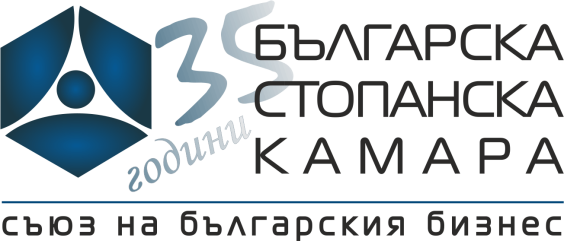 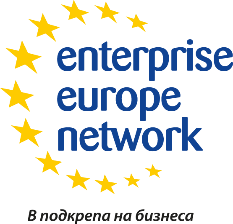 ПрограмаВодене на търговски преговори и участие в международни брокерски срещи20 януари 2016Сряда, 20.01.2016, 13:00 – 17:30 Сряда, 20.01.2016, 13:00 – 17:30 13:00 – 13:30 Регистрация на участниците13:30 – 14:30Международни брокерски срещиЗащо да участваме?Стъпки за регистрация Как да изготвим успешен бизнес профил?14:30 – 16:00 Водене на търговски преговориПодготовка и етапиТрудни ситуации и техники за преодоляване16:00 – 16:15 Кафе пауза16:15 – 17:30 Симулация на реални преговориКак да се договорим за 30 мин?